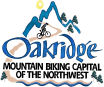 Public Safety Advisory CommitteeTuesday October 24, 2023 at 6pmAGENDAWelcomeRoll Call Public Comment**Please refrain from mentioning specific names of parties involved in open criminal cases.  Complaints regarding specific officers or cases can be made directly to the Chief of Police on an OPD Complaint Form.Old BusinessCommunity service program for Municipal Court New BusinessApproval of MinutesUpdates from Police & Fire Departments Review of Emergency Operations PlansNeighborhood WatchOPD Hiring ProcessNext Meeting:       Tuesday November 28th at 6pm (every 4th Tuesday at 6pm)Meeting Information:Hybrid meeting in-person City Hall conference room (48318 E. 1st Street) and via Zoom link:   https://us02web.zoom.us/j/3664311610Dial in: 669-900-9128.  Meeting ID: 366 431 1610